MRS MADHU BALA SINGH

PRINCIPAL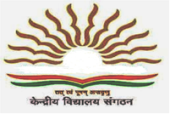 DELDELDELDELDELDELDELDELDELDELDELDELDELDELDELDELANALYSIS OF CBSE RESULT : 2020-2021ANALYSIS OF CBSE RESULT : 2020-2021ANALYSIS OF CBSE RESULT : 2020-2021ANALYSIS OF CBSE RESULT : 2020-2021ANALYSIS OF CBSE RESULT : 2020-2021ANALYSIS OF CBSE RESULT : 2020-2021ANALYSIS OF CBSE RESULT : 2020-2021ANALYSIS OF CBSE RESULT : 2020-2021ANALYSIS OF CBSE RESULT : 2020-2021ANALYSIS OF CBSE RESULT : 2020-2021ANALYSIS OF CBSE RESULT : 2020-2021ANALYSIS OF CBSE RESULT : 2020-2021ANALYSIS OF CBSE RESULT : 2020-2021ANALYSIS OF CBSE RESULT : 2020-2021ANALYSIS OF CBSE RESULT : 2020-2021ANALYSIS OF CBSE RESULT : 2020-2021OVERALL RESULT OF THE VIDYALAYA - CBSE 2021 - AISSE : CLASS XOVERALL RESULT OF THE VIDYALAYA - CBSE 2021 - AISSE : CLASS XOVERALL RESULT OF THE VIDYALAYA - CBSE 2021 - AISSE : CLASS XOVERALL RESULT OF THE VIDYALAYA - CBSE 2021 - AISSE : CLASS XOVERALL RESULT OF THE VIDYALAYA - CBSE 2021 - AISSE : CLASS XOVERALL RESULT OF THE VIDYALAYA - CBSE 2021 - AISSE : CLASS XOVERALL RESULT OF THE VIDYALAYA - CBSE 2021 - AISSE : CLASS XOVERALL RESULT OF THE VIDYALAYA - CBSE 2021 - AISSE : CLASS XOVERALL RESULT OF THE VIDYALAYA - CBSE 2021 - AISSE : CLASS XOVERALL RESULT OF THE VIDYALAYA - CBSE 2021 - AISSE : CLASS XOVERALL RESULT OF THE VIDYALAYA - CBSE 2021 - AISSE : CLASS XOVERALL RESULT OF THE VIDYALAYA - CBSE 2021 - AISSE : CLASS XOVERALL RESULT OF THE VIDYALAYA - CBSE 2021 - AISSE : CLASS XOVERALL RESULT OF THE VIDYALAYA - CBSE 2021 - AISSE : CLASS XOVERALL RESULT OF THE VIDYALAYA - CBSE 2021 - AISSE : CLASS XOVERALL RESULT OF THE VIDYALAYA - CBSE 2021 - AISSE : CLASS XSl.
No.Sponsoring agencyStateName of the KVB/GNo. of studentsNo. of studentsNo. of studentsNo. of studentsPass %Number of passed students securing % between (out of 500)Number of passed students securing % between (out of 500)Number of passed students securing % between (out of 500)Number of passed students securing % between (out of 500)Number of passed students securing % between (out of 500)P.I.Sl.
No.Sponsoring agencyStateName of the KVB/GAppe-
aredPassedComp-
atmentFailedPass %33% to 44.9%45% to  59.9%60% to  74.9%75% to 89.9%90% & aboveP.I.1DEFENCEDELHIARJANGARHB767600100.000635211468.551DEFENCEDELHIARJANGARHG575700100.000111261980.221DEFENCEDELHIARJANGARHTot13313300100.000746473373.55Generated through : NEUTEK Result Master Pro on 03 Aug 2021Generated through : NEUTEK Result Master Pro on 03 Aug 2021Generated through : NEUTEK Result Master Pro on 03 Aug 2021Generated through : NEUTEK Result Master Pro on 03 Aug 2021Generated through : NEUTEK Result Master Pro on 03 Aug 2021Generated through : NEUTEK Result Master Pro on 03 Aug 2021Generated through : NEUTEK Result Master Pro on 03 Aug 2021Generated through : NEUTEK Result Master Pro on 03 Aug 2021Generated through : NEUTEK Result Master Pro on 03 Aug 2021Generated through : NEUTEK Result Master Pro on 03 Aug 2021Generated through : NEUTEK Result Master Pro on 03 Aug 2021Generated through : NEUTEK Result Master Pro on 03 Aug 2021Generated through : NEUTEK Result Master Pro on 03 Aug 2021Generated through : NEUTEK Result Master Pro on 03 Aug 2021Generated through : NEUTEK Result Master Pro on 03 Aug 2021Generated through : NEUTEK Result Master Pro on 03 Aug 2021MRS MADHU BALA SINGH

PRINCIPALMRS MADHU BALA SINGH

PRINCIPALMRS MADHU BALA SINGH

PRINCIPALMRS MADHU BALA SINGH

PRINCIPALMRS MADHU BALA SINGH

PRINCIPALMRS MADHU BALA SINGH

PRINCIPALMRS MADHU BALA SINGH

PRINCIPALMRS MADHU BALA SINGH

PRINCIPALMRS MADHU BALA SINGH

PRINCIPALMRS MADHU BALA SINGH

PRINCIPALMRS MADHU BALA SINGH

PRINCIPALMRS MADHU BALA SINGH

PRINCIPALMRS MADHU BALA SINGH

PRINCIPALMRS MADHU BALA SINGH

PRINCIPALMRS MADHU BALA SINGH

PRINCIPALMRS MADHU BALA SINGH

PRINCIPALANALYSIS OF CBSE RESULT : 2020-2021ANALYSIS OF CBSE RESULT : 2020-2021ANALYSIS OF CBSE RESULT : 2020-2021ANALYSIS OF CBSE RESULT : 2020-2021ANALYSIS OF CBSE RESULT : 2020-2021ANALYSIS OF CBSE RESULT : 2020-2021ANALYSIS OF CBSE RESULT : 2020-2021ANALYSIS OF CBSE RESULT : 2020-2021ANALYSIS OF CBSE RESULT : 2020-2021ANALYSIS OF CBSE RESULT : 2020-2021ANALYSIS OF CBSE RESULT : 2020-2021ANALYSIS OF CBSE RESULT : 2020-2021ANALYSIS OF CBSE RESULT : 2020-2021ANALYSIS OF CBSE RESULT : 2020-2021ANALYSIS OF CBSE RESULT : 2020-2021ANALYSIS OF CBSE RESULT : 2020-2021OVERALL RESULT OF THE VIDYALAYA - AISSCE : CLASS XII ( ALL Stream )OVERALL RESULT OF THE VIDYALAYA - AISSCE : CLASS XII ( ALL Stream )OVERALL RESULT OF THE VIDYALAYA - AISSCE : CLASS XII ( ALL Stream )OVERALL RESULT OF THE VIDYALAYA - AISSCE : CLASS XII ( ALL Stream )OVERALL RESULT OF THE VIDYALAYA - AISSCE : CLASS XII ( ALL Stream )OVERALL RESULT OF THE VIDYALAYA - AISSCE : CLASS XII ( ALL Stream )OVERALL RESULT OF THE VIDYALAYA - AISSCE : CLASS XII ( ALL Stream )OVERALL RESULT OF THE VIDYALAYA - AISSCE : CLASS XII ( ALL Stream )OVERALL RESULT OF THE VIDYALAYA - AISSCE : CLASS XII ( ALL Stream )OVERALL RESULT OF THE VIDYALAYA - AISSCE : CLASS XII ( ALL Stream )OVERALL RESULT OF THE VIDYALAYA - AISSCE : CLASS XII ( ALL Stream )OVERALL RESULT OF THE VIDYALAYA - AISSCE : CLASS XII ( ALL Stream )OVERALL RESULT OF THE VIDYALAYA - AISSCE : CLASS XII ( ALL Stream )OVERALL RESULT OF THE VIDYALAYA - AISSCE : CLASS XII ( ALL Stream )OVERALL RESULT OF THE VIDYALAYA - AISSCE : CLASS XII ( ALL Stream )OVERALL RESULT OF THE VIDYALAYA - AISSCE : CLASS XII ( ALL Stream )Sl.
No.Sponsoring agencyStateName of the KVB/GNo. of studentsNo. of studentsNo. of studentsNo. of studentsPass %Number of passed students securing % between (out of 500)Number of passed students securing % between (out of 500)Number of passed students securing % between (out of 500)Number of passed students securing % between (out of 500)Number of passed students securing % between (out of 500)P.I.Sl.
No.Sponsoring agencyStateName of the KVB/GAppe-
aredPassedComp-
atmentFailedPass %33% to 44.9%45% to  59.9%60% to  74.9%75% to 89.9%90% & aboveP.I.1DEFENCEDELHIARJANGARHB626200100.00022724956.051DEFENCEDELHIARJANGARHG666600100.000019301767.231DEFENCEDELHIARJANGARHTot12812800100.000246542661.82